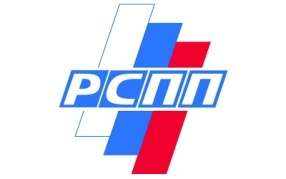 АссоциацияЭКОНОМИЧЕСКИЙ СОВЕТ ЯРОСЛАВСКОЙ ОБЛАСТИРегиональное Объединение РаботодателейЯрославль, 150003 а/я 162, ул. Республиканская, 85, тел. 72-52-19ekonomsovet@gmail.comУважаемые коллеги!Направляем Вам информацию о начале конкурсного отбора слушателей для участия в Программе подготовки управленческих кадров для организаций народного хозяйства РФ в 2024/2025 учебном году.Участие в Программе позволит повысить квалификацию специалистов руководящего звена и будет способствовать их закреплению на Вашем предприятии.С уважением,							Исполнительный директор 				С. М. Федотов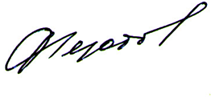 